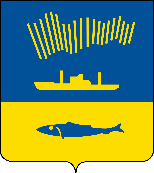 АДМИНИСТРАЦИЯ ГОРОДА МУРМАНСКАП О С Т А Н О В Л Е Н И Е 31.08.2021                                                                                                        № 2228В соответствии с Федеральным законом от 06.10.2003 № 131-ФЗ                              «Об общих принципах организации местного самоуправления в Российской Федерации», Жилищным кодексом Российской Федерации, постановлением Правительства Российской Федерации от 21.12.2018 № 1616 «Об утверждении Правил определения управляющей организации для управления многоквартирным домом, в отношении которого собственниками помещений в многоквартирном доме не выбран способ управления таким домом или выбранный способ управления не реализован, не определена управляющая организация, и о внесении изменений в некоторые акты Правительства Российской Федерации» п о с т а н о в л я ю: 1. Внести в приложение к постановлению администрации города Мурманска от 21.02.2019 № 651 «Об утверждении перечня организаций для управления многоквартирными домами, расположенными на территории муниципального образования город Мурманск, в отношении которых собственниками помещений не выбран способ управления таким домом или выбранный способ управления не реализован, не определена управляющая организация» (в ред. постановлений от 18.03.2019 № 987, от 25.04.2019 № 1535, от 17.05.2019 № 1704, от 14.08.2019 № 2748, от 02.09.2019 № 2948,                     от 26.11.2019 № 3932, от 30.12.2019 № 4428, от 29.01.2020 № 187, от 29.05.2020 № 1258, от 03.06.2020 № 1318, от 27.08.2020 № 2018, от 08.09.2020 № 2097,      от 06.11.2020 № 2577, от 11.11.2020 № 2613, от 19.11.2020 № 2669,                      от 17.12.2020 № 2945, от 15.02.2021 № 346, от 20.02.2021 № 401, от 04.03.2021 № 534, от 06.05.2021 № 1196, от 27.05.2021 № 1414, от 07.06.2021 № 1541,                от 06.07.2021 № 1803, от 16.07.2021 № 1909, от 03.08.2021 № 2033) следующие изменения:- дополнить таблицу новыми строками 6, 7, 8, 9 следующего содержания:2. Комитету по жилищной политике администрации города Мурманска (Червинко А.Ю.) разместить настоящее постановление в государственной информационной системе жилищно-коммунального хозяйства.3. Отделу информационно-технического обеспечения и защиты информации администрации города Мурманска (Кузьмин А.Н.) разместить настоящее постановление на официальном сайте администрации города Мурманска в сети Интернет.4. Редакции газеты «Вечерний Мурманск» (Хабаров В.А.) опубликовать настоящее постановление.5. Настоящее постановление вступает в силу со дня подписания.6. Контроль за выполнением настоящего постановления возложить на первого заместителя главы администрации города Мурманска Доцник В.А.Временно исполняющий полномочияглавы администрации города Мурманска                                       В.А. Доцник6.ООО «Батолит» (ИНН 5190057629)7.ООО «МКД Мурманска» (ИНН 5190074286)8.ООО «РЭС Росляково-1» (ИНН 5110002289)9.ООО «ЖИЛЦЕНТР» (ИНН 5190083555)